ПРИЛОЖЕНИЕк постановлению Администрации городского округа "Город Архангельск" от 13 мая 2022 г. № 905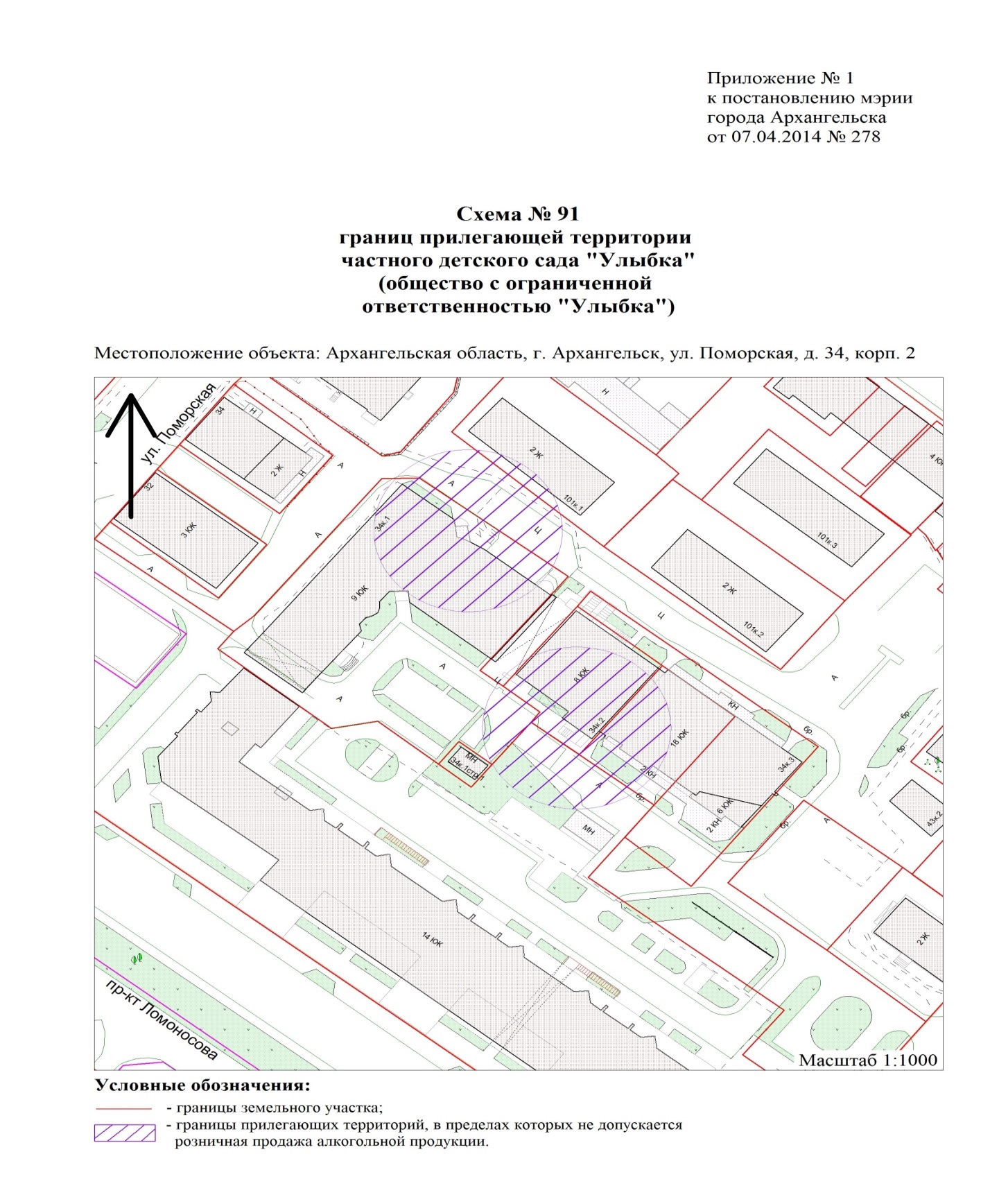 ____________